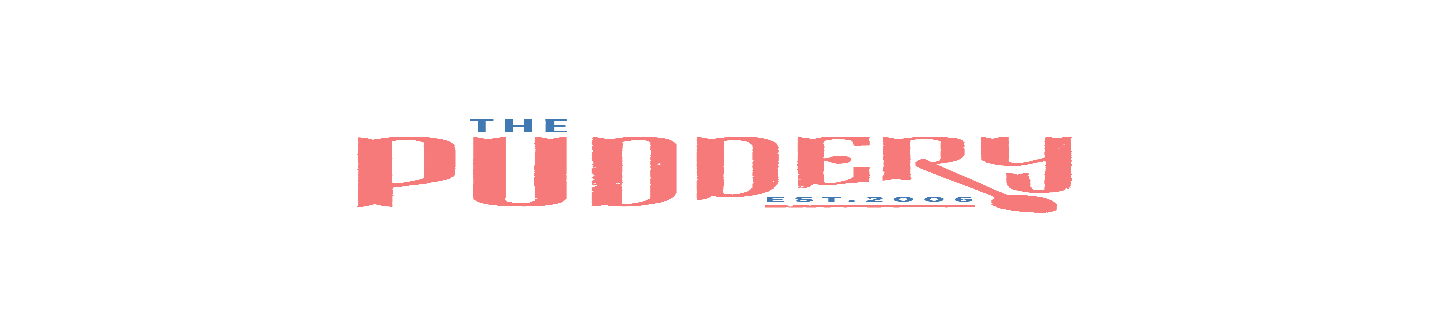 SAFER AT HOME MENU		We Deliver to your door - Minimum Order $10 - Local Delivery Fee $5 - $10 Pudding Jars  Original, Strawberry, Caramel, Chessmen Cookie or Oreo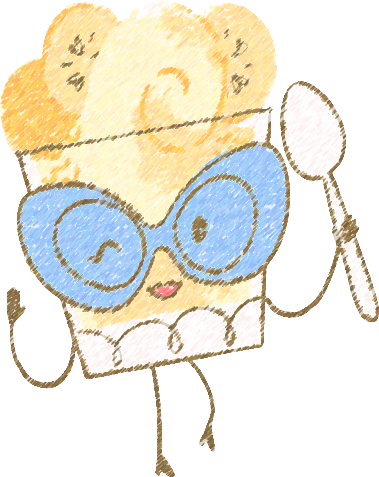 16oz. - $1232oz. - $22SmallOriginal, Strawberry, Caramel, Chessmen Cookie or Oreo8oz. - $6 16oz. - $8Medium Original Banana Pudding - $15Strawberry, Caramel, Oreo or Chessmen Cookie - $20LargeOriginal Banana Pudding - $45Strawberry, Caramel, Oreo or Chessmen Cookie - $52